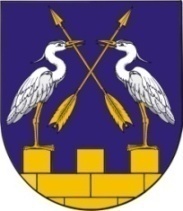        МО АДМИНИСТРАЦИЙЖЕ                              АДМИНИСТРАЦИЯ МО«КОКШАЙСК СЕЛА АДМИНИСТРАЦИЙ»         «КОКШАЙСКОЕ СЕЛЬСКОЕ ПОСЕЛЕНИЕ»ПУНЧАЛЖЕ					ПОСТАНОВЛЕНИЕот  21 января  2019 г.  № 7Об определении места временного складирования снега на территориимуниципального образования «Кокшайское сельское поселение»  в зимние периодыВ соответствии с требованиями ст.14 Федерального закона от 06.10.2003 №131-ФЗ «Об общих принципах организации местного самоуправления в Российской Федерации»,  руководствуясь Уставом МО «Кокшайское сельское поселение», Правилами благоустройства территории муниципального образования «Кокшайское сельское поселение», утвержденными  решением Собрания депутатов  МО «Кокшайское сельское поселение»  от   20.10.2017г.  №169,   в целях обеспечения своевременной  очистки  дорог,  улиц, площадей,  а также частных дворовых  территорий  в  период интенсивных снегопадов, администрация МО «Кокшайское сельское поселение»ПОСТАНОВЛЯЕТ:        1. Определить в  качестве места  для временного  складирования снега в зимний период  следующую  территорию,  расположенную  за  д.Ялпай по адресу:        -  Республика Марий Эл, Звениговский район,  МО «Кокшайское сельское поселение»,  вдоль дороги, ведущей  в д. Семеновка через               д. Ялпай,  западнее  земельного участка  с  кадастровым номером 12:14:0502002:143 и  севернее участка с кадастровым номером 12:14:0502002:89,  площадью 4087кв.м. (приложение 1).       2. По окончании периода снеготаяния обеспечить рекультивацию и очистку территории площадки временного складирования снега.       3. Запретить предприятиям, организациям и частным лицам вывоз строительного мусора и бытовых  отходов  на площадку для складирования  снега.       4.Настоящее постановление вступает в силу с момента подписания, подлежит обнародованию в установленном порядке и размещению на официальном  сайте  администрации   http://admzven.ru  в  информационно-телекоммуникационной  сети  Интернет.       5. Контроль за исполнением настоящего постановления оставляю за собой.Глава Администрации                                          П.Н. Николаев